!

      ,       ,       ,       , 
       .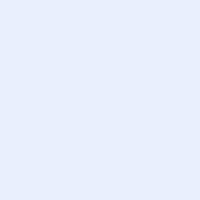 Signat: _______________________